中国消防协会消防科普工 作 月 报（第48期）中国消防协会宣教部 编              2023年12月31日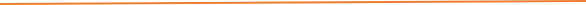 　　　 【工作综述】2023年12月，根据协会领导工作部署及要求，逐一完成年初制定的工作计划。其中，对科普委的指导及跟进工作也正常进行中：12月16日，2023年中国消防协会消防科普教育论坛暨科普教育工作委员会第八届委员会第二次会议顺利召开。【2023年度消防科普宣传教育作品公益征集活动】《关于表彰2023年度消防科普宣传教育作品公益征集活动优秀组织单位和获奖作品的决定》于2023年12月6日在中国消防协会官网发布，其中，优秀消防科普图书6个，一等奖94个，二等奖162个，三等奖313个。【消防科学云讲堂】12月7日，应急管理部安全与应急管理培训教师、中国消防-科普中国共建基地专家李兵以《冬季防火安全知识》为主题进行了讲座。主要讲述了近期典型事故案例分析，冬季防火 (安全用火用电用燃气)，发生火灾处置流程及高层逃生，常见消防工具的正确使用等。【2023年中国消防协会消防科普教育论坛暨科普教育工作委员会第八届委员会第二次会议】2023年中国消防协会消防科普教育论坛暨科普教育工作委员会第八届委员会第二次会议于2023年12月16日在福建省厦门市召开。中国消防协会副会长兼秘书长曹忙根、宣传教育部主任郭水华，科普委副主任李进、副主任兼秘书长纪杰、副主任朱伟、副主任陆兆勇出席会议。来自各省、自治区和直辖市的消防部队、消防协会、科研院所、高等院校、消防企业等单位的70余位专家参加了会议。会议期间，举办了“2023年全国消防科学传播先进个人”颁奖典礼，对获得该荣誉的李开源、何生哲、许传升、宋文琦、榕嘉、吴学政、魏聪、胡皓玮等8人进行了表彰。该奖项用于表彰科普委委员、全国专家团和科普中国共建基地专家团成员中，积极响应协会号召，无私奉献，以极大的热忱组织科普活动、提供专家意见和组织科普作品创作，为协会科普工作做出了突出贡献的个人。颁奖仪式结束后，召开了消防科普教育论坛，会议由科普委副主任李进和朱伟主持。来自应急管理部消防产品合格评定中心、清大东方教育科技集团有限公司、广东瑞霖特种设备制造有限公司、应急管理部天津消防研究所、福建飞远教育管理有限公司、乐山应急管理学会、湖南人人居安消防安全服务集团有限公司等单位的7名代表分别就虚拟现实技术在消防科普领域的应用及标准化研究、火灾应急问题与消防科普任务、应急消防科普教育基地模块化建设的探索研究、消防科普教育服务规范等方面进行了分享和交流。论坛结束后，召开了中国消防协会科普教育工作委员会第八届委员会第二次会议。会上，与会委员、专家就中国消防科普事业发展、科普委活动开展情况进行了热烈研讨，提出了许多有建设性的建议和意见。